KANTON SARAJEVOMINISTARSTVO ZA OBRAZOVANJE, NAUKU I MLADE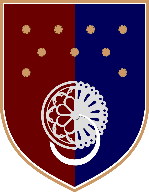 IZVJEŠTAJ O UTROŠKU SREDSTAVA SUFINANSIRANJE IZDAVANJA I INDEKSIRANJE ČASOPISADokazi o utrošku sredstava:kopije računa/uplatnica/ugovora i drugih dokaza o utrošku sredstava, te dokazi o plaćanju.Obrazloženje utroška sredstava: (po potrebi, maksimalno 200 riječi)                                                                                              OVLAŠTENO LICE ZA ZASTUPANJE                                                                                                                                                                                                                                                                              ...................................................Sarajevo, ................... (datum)NAZIV INSTITUCIJE/KORISNIKA SREDSTAVA ADRESA  INSTITUCIJE/KORISNIKA SREDSTAVA KONTAKT OSOBA KONTAKT TELEFON/E-MAILNAZIV ČASOPISA (ISBN, Eisbn sa mrežnim mjestom)IME I PREZIME GLAVNOG UREDNIKAČASOPIS JE INDEXIRAN U:WOS   SCOPUS WOS   SCOPUS INDEKSACIJA ČASOPISA (NAVESTI 2 BAZE NAJVIŠEG RANGA UKOLIKO NISU WOS I SCOPUS)PODACI O UTROŠKU SREDSTAVA PODACI O UTROŠKU SREDSTAVA PODACI O UTROŠKU SREDSTAVA IZNOS DODIJELJENIH SREDSTAVA UTROŠAK SREDSTAVAVrsta troška (iznos)UTROŠAK SREDSTAVAVrsta troška(iznos)UTROŠAK SREDSTAVAVrsta troška(iznos)